          REPUBLICA  MOLDOVA	     	                           РЕСПУБЛИКА  МОЛДОВА        CONSILIUL  RAIONAL                                                РАЙОННЫЙ СОВЕТ              RÎŞCANI                                                                                  РЫШКАНЬDECIZIE nr.                                                                          din                    2023“Cu privire la prelungirea contractului de comodat pe un termen de 3 ani cu Centrul de Poștă Rîșcani, încăpere din IMSP Centrul de Sănătate Costești”      În temeiul art.43 alin.1, lit.(d), din Legea Republicii Moldova  nr.436/2006 privind administraţia publică locală, art.32 al Legii comunicațiilor poștale, nr.36/2016, examinând demersul Centrului de Poștă Rîșcani, nr.354 din 16.10.2023 și decizia Consiliului raional nr. 04/08 din 21 august 2020 “Cu privire la transmiterea în comodat a bunului IMSP Centrul de Sănătate Costești”Consiliul Raional DECIDE:Se acceptă prelungirea contractului de comodat nr.30/6219/1/2020 pe un termen de 3 ani cu Centrul de Poștă Rîșcani, (încăpere din IMSP Centrul de Sănătate Costești”, o încăpere din incinta clădirii OMF s.Păscăuți, nr.cadastral: 7136116.199.01,  cu suprafața de 14,2 m2, în administrarea Centrului de Poștă Rîșcani).  Se împuternicește Președintele raionului Rîșcani să semneze acordul adițional la Contractul de comodat nr.30/6219/1/2020 pe un termen de 3 ani cu Centrul de Poștă Rîșcani.Se desemnează responsabil de executarea prezentei decizii,  vicepreședinte al raionului.                  Controlul asupra executării prezentei decizii se pune în sarcina Comisiei consultative de specialitate pentru activităţi economico-financiare şi comerţ.   Președintele ședinței Consiliului raional                                   Secretară a Consiliului Raional	       	                        R.PostolachiNOTĂ INFORMATIVĂla proiectul de decizie:  “Cu privire la prelungirea contractului de comodat pe un termen de 3 ani cu Centrul de Poștă Rîșcani, încăpere din IMSP Centrul de Sănătate Costești”1. Denumirea autorului şi, după caz, a participanţilor la elaborarea proiectului: Proiectul deciziei Cu privire  la transmiterea în comodat a bunului IMSP Centrul de Sănătate Costești,              .2. Condiţiile ce au impus elaborarea proiectului de act normativ şi finalităţile urmărite:  Elaborarea proiectului de decizie a fost condiționată de demersul Centrului de Poștă Rîșcani care nu dispune de condiții de activitate pentru a presta servicii cetățenilor, întrucât sediul actual al Oficiului Poștal din satul Păscăuți este într-o stare avariată și altă încăpere liberă în localitate nu există și de clauzele contractului de comodat aprobat prin decizia Consiliului raional nr. 04/08 din 21 august 2020 “Cu privire la transmiterea în comodat a bunului IMSP Centrul de Sănătate Costești”.3. Principalele prevederi ale proiectului şi evidenţierea elementelor noi:Prezentul proiect de decizie prevede prelungirea contractului de comodat nr.30/6219/1/2020 pe un termen de 3 ani cu Centrul de Poștă Rîșcani, o încăpere din incinta clădirii OMF s.Păscăuți, nr.cadastral: 7136116.199.01,  cu suprafața de 14,2 m2, în administrarea Centrului de Poștă Rîșcani, și semnarea acordului adițional. 4. Fundamentarea economico-financiară: Implementarea acestui proiect de decizie nu necesită cheltuieli financiare din partea Consiliului raional Rîșcani. 5. Modul de încorporare a actului în cadrul normativ în vigoare:Temei legal pentru adoptarea deciziei este: art.43 alin.1, lit.(d), din Legea  nr.436/2006 privind administraţia publică locală, art.32 al Legii comunicațiilor poștale, nr.36/2016. 6. Avizarea și consultarea publică a proiectului. În scopul respectării prevederii Legii nr.239 /2008 privind transparența în procesul decizional și Legii nr.100 /2017 cu privire la actele normative, anunțul cu privire la inițierea elaborării proiectului de decizie cu toate explicațiile de rigoare a fost plasat pe pagina web a Consiliului raional Rîșcani. Proiectul de decizie se discută în cadrul consultărilor publice, se prezintă comisiilor de specialitate pentru avizare și se propune Consiliului raional pentru examinare și aprobare.Constatările expertizei juridice.Proiectul de decizie a fost examinat de serviciul juridic al Aparatului Președintelui, care a constatat că există neconcordanță între prevederile Legii nr.436/2006, privind administrația publică locală,  art.77:  Administrarea bunurilor proprietate  a unităţii administrativ-teritoriale, alin 2: Actele juridice de administrare și de dispoziție privind bunurile proprietate publică a unității administrativ-teritoriale se încheie cu persoanele fizice și persoanele juridice de drept privat prin licitație publică, organizată în condițiile legii, cu excepția cazurilor stabilite expres prin lege.Hotărîrea Guvernului nr.483/2008, pentru aprobarea Regulamentului cu privire la modul de dare în locațiune a activelor neutilizate, pct.7: Autoritățile/instituţii bugetare se scutesc de plata pentru folosirea încăperilor nelocuibile ale instituţiilor finanţate de la acelaşi buget. Acestea achită doar plata pentru serviciile comunale, energia electrică şi alte servicii. În aceste cazuri încăperile se transmit prin contract de comodat în baza deciziilor adoptate, și  ale Legii comunicațiilor poștale nr.36/2016, atr.32, care prevede că autoritățile APL vor acorda furnizorului de serviciu poștal spații necesare prin transmiterea în locațiune/arendă sau comodat.     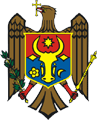 